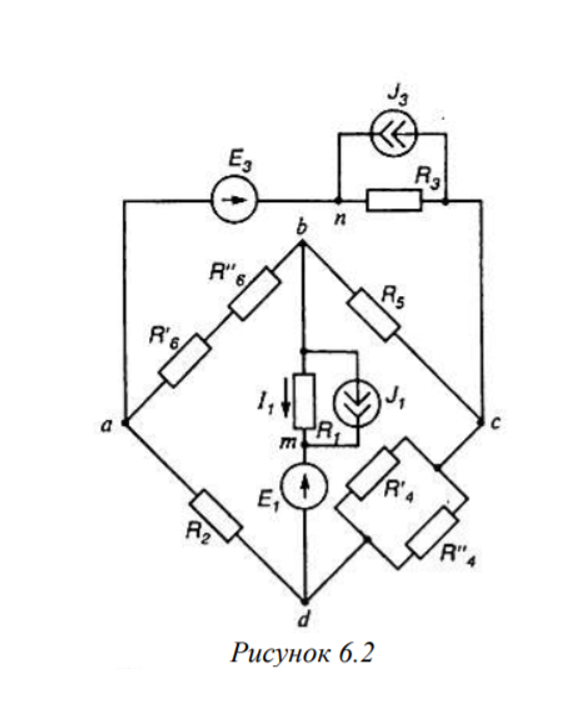 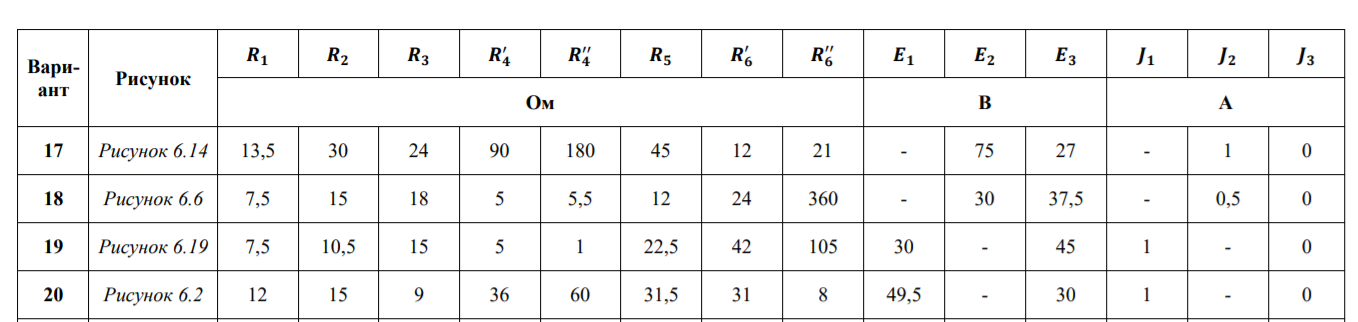 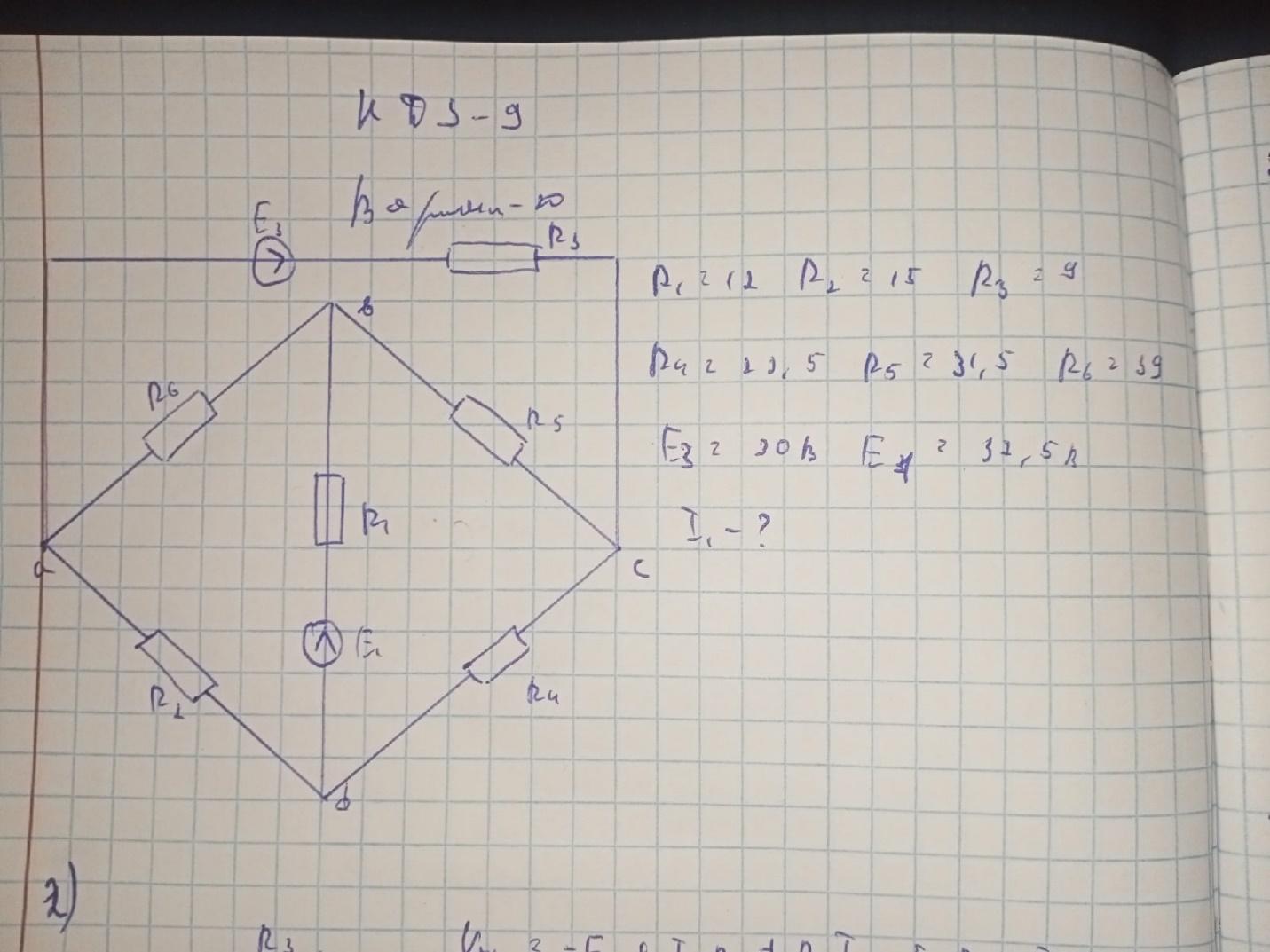 Значения:12 15 9 22,5 31,5 3930 37,5Расчет внутреннего сопротивления (вроде правильно)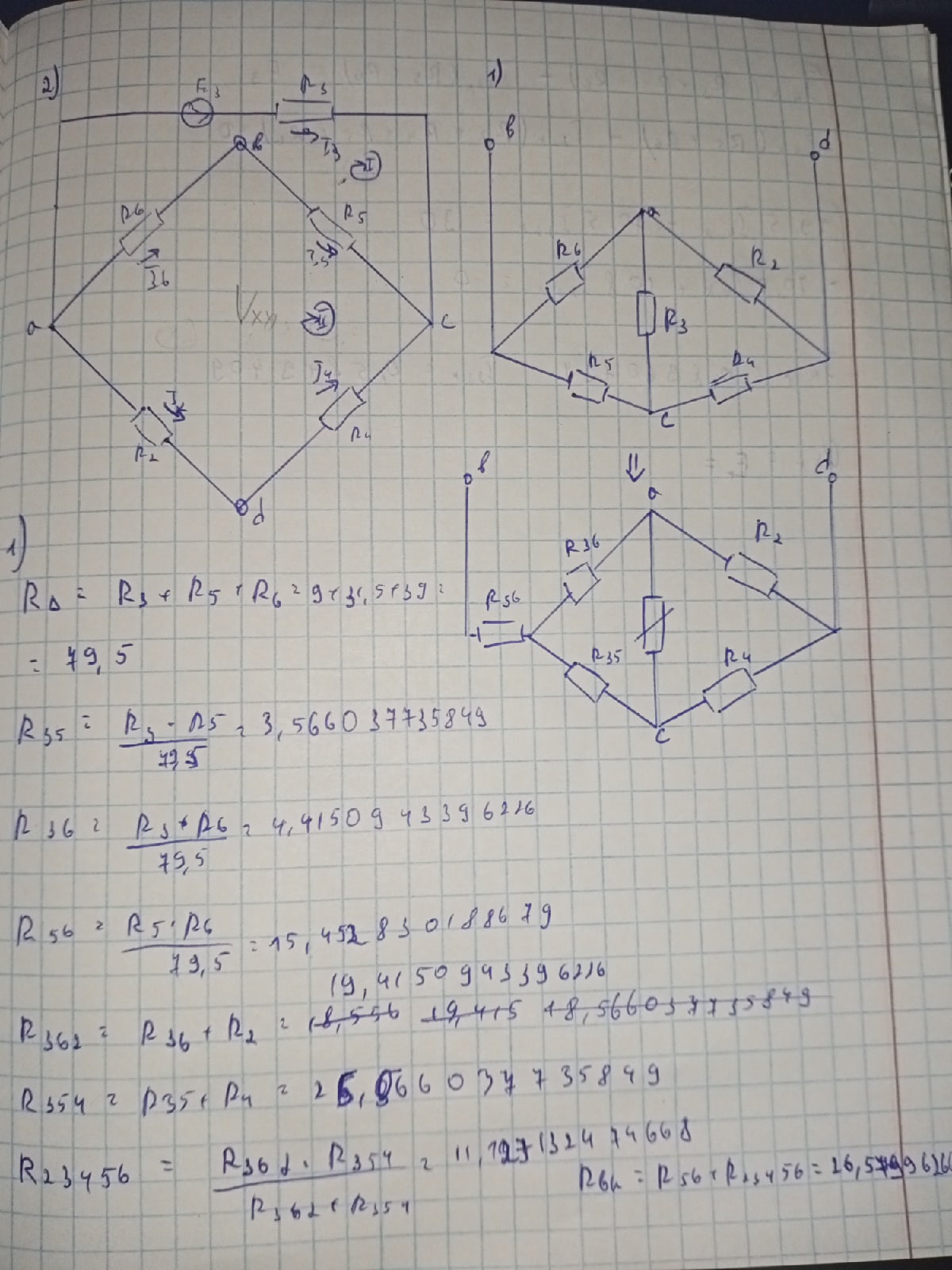 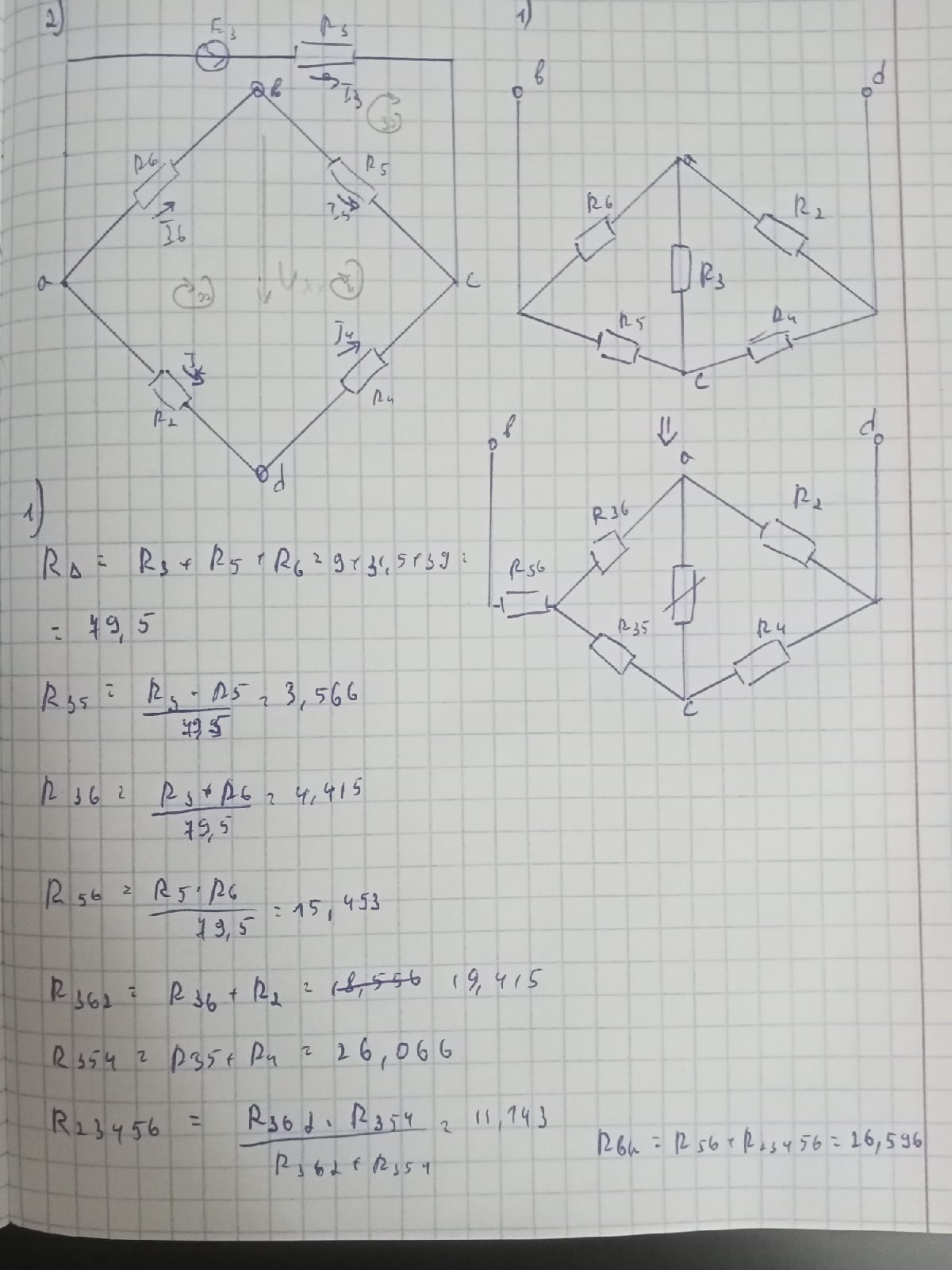 